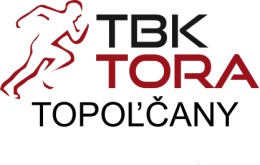 Výsledky 12. kola TBL zo dňa  10. Novembra 2022  - 1 míľa  (1 609 m)  :PoradieMeno a PriezviskoKtg.ČasOndrej HolienčinAM5:24Filip BenďákAM5:29Jozef TrsťanAM5:38Jozef KrálDM5:42Miloš BlahoBM5:45František MartinčekBM5:45Martin ŠtefčíkAM5:45Štefan HupkoDM5:48Milan GrznárBM6:01Marek KošeckýCM6:03Peter KralusAM6:12Pavol NovotnýBM6:16Peter SojkaBM6:17Agáta SegešováDor.6:34Pavel TrtíkAM6:48Milan BarányiFM6:51Miloš ToriškaFM6:54Agáta BabulicHŽ6:55Kamil GarayFM6:59Jakub ĎurčekAM6:59Peter SlažíkCM7:07Tobias TrtíkCh17:12Marek TrtíkBM7:14Marek BabulicBM7:15Jozef LigockýAM7:16Adam NovotnýCh17:18Maria SegešováCHŽ7:21Rudolf PetrikovičFM+7:25Ľubomíra GarayováLŽ7:29Iveta BilickáLŽ7:38Ján KuššFM+7:39Miriam KromerováCHŽ7:46Ivan MikulášFM+8:05Alex TrtíkDor.8:17Eva MarkováIŽ8:29Anna JelenčíkováCHŽ8:40Helena TrtíkováLŽ10:27Matej BabulicDor.10:43Marko BabulicCh110:53Veronika BenkováHŽ12:57